Синтез – деятельность ИВ Дома ИВО Молдова на июль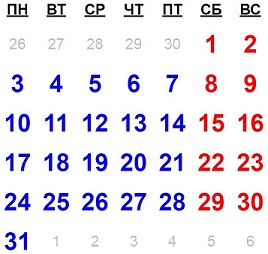 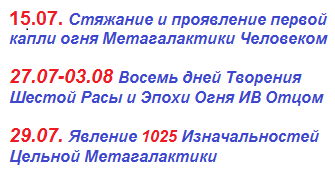 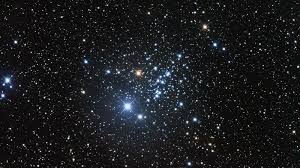 Согласовано и сдано ИВАС Кут Хуми 30.06.17Дата месяца    Подразделение ИВДИВО 1931 ИВремяОтветственный02.07. вс Совет ИВО и ИВДИВО                                                          09:00-11:00Аватар ИВДИВО Молдова Валова И03.07 пн (2 неделя)Занятие ИД Константы Человека ИВО           10:00-11:45Владыка04.07 втЗанятие ИВ МГЭП                                        18:00-19:45Аватар ИВ МГЭП ИВО Манугевич Н05.07 срЗанятие ИВ Метагалактического Синтеза Человека ИВОЗанятие ИД Идивного Синтеза Человека ИВО Тема: Аннигиляционный Аматик – что это?Занятие Аватара,ИВ Человека ИВО        Тема. Человечность ИВО. Организованность Чаши Хум13:00-14:4515:00-16:4518:00-19:45Аватар ИВ Метагалактического Синтеза Человека ИВО Яковенко ИВладыка ИД Идивного Синтеза Человека ИВО Сычук НАватар ИВ Человека ИВО Андрющенко А06.07. чтЗанятие ИД Окскости Человека ИВО.                 Тема: Синтез-Любовь ИВО-универсальный метод, помогающий реализоваться и в материи Любовью ИВО, и в Изначальности Синтезом ИВО.Вхождение в глубину разработки 26 Си ИВОТема: ИВ Посвященный ИВО                              10:00-11:4518:00-19:45Владыка ИД Окскости Человека ИВО Кожокару РАватар ИВ ВШС ИВО Лека Л07.07 птИДИВО Стандарта Человека ИВО18:0-19:45Владыка ИД Стандарты Человека ИВО Зубарев А09.07 всЗанятие ИВ Иерархии ИВОТема: Жизнь ИерархииЗанятие ИВ МФС ИВО                                         10:00-11:45Аватар ИВ Иерархии ИВО Костин Л10.07 пн (3 неделя)Занятие ИВ МГК                                                    18:00-19:4511.07 втЗанятие Аватара Учитель Синтеза ИВО                             Занятие ИВ Реального Синтеза Человека ИВО    Занятие Владыки ИД Аватара ИВО 3979 ИВР (Тирасполь)16:00-17:4518:00-19:4518:00Аватар ИВ Учитель Синтеза ИВО Чумак ЕАватар ИВ Реального Синтеза Человека ИВО Каплинская ЛВладыка ИДИВО Погорельская Н12.07 срЗанятие ИД Окскости Человека ИВО.                              Занятие ИВ Метагалактического Синтеза Человека ИВОИВ ВШС ИВО                                                      Тема: Образ Творения Высшей Школы Синтеза10:00-11:4513:00-14:4518:00-19:45Владыка ИД Окскости Человека ИВО Кожокару РАватар ИВ Метагалактического Синтеза Человека ИВО Яковенко ИАватар ИВ ВШС ИВО Лека Л13.07 чтЗанятие ИВМАИ                                                  17:30-19:15Аватар ИВ МАИ Даукште В14.07 птЗанятие ИВ МЦ ИВО                                         Тема: «Энергопотенциальная дееспособность Окскостью Ипостаси»18:00-19:45Аватар ИВ МЦ ИВО Онеску А15.07 сб16.07 вс27 Метагалактические Философские Чтения13 Метагалактические Философские Чтения  08:00-14:0015:00-21:00Владыка Синтеза Власова Александра17.07 пн (4 неделя)Занятие ИВ Психодинамического Мастерства ИВОИВ Присутственный Синтез Человека ИВО        10:00-11:4518:00-19:45Аватар ИВ Пиходинамического Синтеза ИВО Куратова ИАватар ИВ Присутственного Синтеза Человека ИВО Болбочану Т18.07 втЗанятие Аватара Учитель Синтеза ИВО               1Занятие ИВ МГЭП  ИВО                                               16:00-17:4518:00-19:45Аватар ИВ Учитель Синтеза ИВО Чумак ЕАватар ИВ МГЭП ИВО Манугевич Н19.07 срСовет  Идивного Синтеза ИВО                       Тема: Сложение Станц 27 Си ИВО и 13 Си ИВОЗанятие ИД Идивного Синтеза Человека ИВО  Тема: Подготовка ИДИВО к Съезду ИВДИВОЗанятие Аватара,ИВ Человека ИВО Тема: Образованность Духа. Хум- организатор ваших возможностей10:00-11:4515:00-16:4518:00-19:45Аватар ИВ Иерархии ИВО Костин Л, Аватар ИВ Человека ИВО Андрющенко А, Аватар ИВ ВШС ИВО Лека ЛВладыка ИД Идивного Синтеза Человека ИВО Сычук НАватар ИВ Человека ИВО Андрющенко А20.07 чтЗанятие ИВМАН      18:00-19:45Аватар ИВ МАН Дога Е21.07 птЗанятие ИДИВО Стандарта Человека   ИВО                              18:00-19:45Владыка ИД Стандарты Человека ИВО Зубарев А23.07 всЗанятие ИВ Иерархии ИВОТема:10 принципов Аматизации10:00-11:45Аватар ИВ Иерархии ИВО Костин Л24.07 пн (5 неделя)Занятие ИВ Реального Синтеза Человека ИВО    17:30-19:15Аватар ИВ Реального Синтеза Человека ИВО Каплинская Л25.07 втПроработка 13 МФЧС                                             18:00-19:45Аватар МГЭП Манугевич Н26.07 срОткрытие съезда ИВДИВО в МосквеЗанятие ИВМАН                                                    18:00-19:45Аватар ИВ МАН Дога Е27.07 чтЗанятие ИВМАИ Занятие Владыки ИД Аватара ИВО 3979 ИВР (Тирасполь)17:30-19:1518:00Аватар ИВ МАИ Даукште ВВладыка ИДИВО Погорельская Н28.07 птВхождение в глубину разработки 27 Си ИВО     18.00Тема: ИВ Служащий ИВО     18:00-19:45Аватар ИВ МФС Шолда А29.07 сбЗанятие ИД Меры Человека ИВО                          12:00-13:45Владыка ИД Меры Человека ИВО Гуцан О30.07 всЗанятие ИВ МЦ ИВО                                               Тема: "Взаимосвязь Человечности и эффекта Творения"14:00-15:45Аватар ИВ МЦ ИВО Онеску А31.07 пнЗанятие ИВ МФС ИВО                                          18:00-19:45Аватар ИВ МФС Шолда А